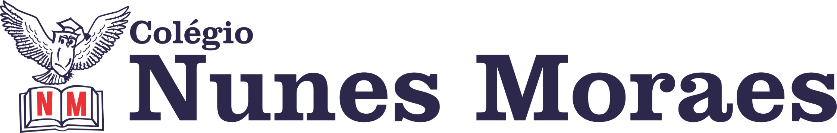 “TUDO QUE OFERECEMOS AOS OUTROS, A VIDA NOS DEVOLVE! PORTANTO DISTRIBUA: ALEGRIA, GENTILEZA, PAZ, RESPEITO E AMOR... E CONSTRUA SEU AMANHÃ NOS ATOS DE HOJE!”FELIZ SEGUNDA-FEIRA!1ª aula: 7:20h às 8:15h – MATEMÁTICA – PROFESSOR: DENILSON SOUSA 1° passo: Organize-se com seu material, livro de matemática, caderno, caneta, lápis e borracha.  2° passo: Acompanhe a videoaula com o professor Denilson Sousa.  Assista a aula no seguinte link:https://youtu.be/Rir617sDiIQ(24 min.)3° passo: Copie em seu caderno, ou livro, as questões que o professor Denilson resolveu na videoaula. Leitura P. 24 e 26Resolver P. 25, Q. 2, 4 e 5Durante a resolução dessas questões o professor Denilson vai tirar dúvidas no WhatsApp (9.9165-2921)Faça foto das atividades que você realizou e envie para coordenação Eugenia (9.9105-8116)Essa atividade será pontuada para nota.2ª aula: 8:15h às 9:10h – GEOGRAFIA – PROFESSOR: ALISON ALMEIDA 1º passo: Faça a leitura das páginas: 05 a 07 (SAS 4) grifando o que for importante. 2º passo: Assista a vídeo-aula disponibilizada pelo professor no grupo da turma.3º passo: Faça o exercício. (SAS 4) Pág. 06 Quest. 01(SAS 4) Pág. 17 Quest. 014º passo: Faça a correção - A correção será disponibilizada no grupo no final da aula.Durante a resolução dessas questões o professor Alison vai tirar dúvidas no WhatsApp (9.9107-4898)Faça foto das atividades que você realizou e envie para coordenação Eugenia (9.9105-8116)Essa atividade será pontuada para nota.Intervalo: 9:10h às 9:45h3ª aula: 9:45h às 10:40h - CIÊNCIAS – PROFESSORA: RAFAELLA CHAVES1º passo: Enviar a pós aula: + Atitude adaptado (vídeo).2º passo: Acessar o link para assistir a vídeo aula, sobre o protetor solar natural. https://www.youtube.com/watch?v=m36trs1Ws0s&feature=youtu.be (Duração 13:44 min).3º passo: Atividade de sala: SAS/Agora é com você – página 19, questões 1 a 3 e SAS/Explore seus conhecimentos – página 20, questões 2 e 3.ESTAREI DISPONÍVEL NO WHATSAPP PARA TIRAR SUAS DÚVIDAS.  4º passo: Enviar para o responsável da sala.5º passo: Atividade pós aula: SAS/Explore seus conhecimentos – páginas 20 e 21, questões 4 e 5.ATENÇÂO: Atividade pós aula deverá ser fotografada e enviada por WhatsApp.Durante a resolução dessas questões a professora Rafaella vai tirar dúvidas no WhatsApp(9.9205-7894)Faça foto das atividades que você realizou e envie para coordenação Eugenia (9.9105-8116)Essa atividade será pontuada para nota.4ª aula: 10:40h às 11:35 h – INGLÊS – PROFESSOR: CARLOS ANJO 1º passo: Assistir a videoaula sobre o capítulo 15, *footprint*;Link do vídeo: https://sastv.portalsas.com.br/#/channels/1/videos/11989  *Assistir até 05min13s*
2º passo: Resolver as questões das páginas *132 (q.1), 133 (qts. 1 a 4 + aprender a conviver)*3º passo: Acompanhar instruções do professor, correção e tirar dúvidas;4º passo: Enviar a foto da atividade de classe corrigida para a coordenação:	      Páginas *132 (q.1), 133 (qts. 1 a 4 + aprender a conviver)*Durante a resolução dessas questões o professor Carlos vai tirar dúvidas no WhatsApp(9.9274-5798)Faça foto das atividades que você realizou e envie para coordenação Eugenia (9.9105-8116)Essa atividade será pontuada para nota.PARABÉNS POR SUA DEDICAÇÃO!